«Расту здоровым»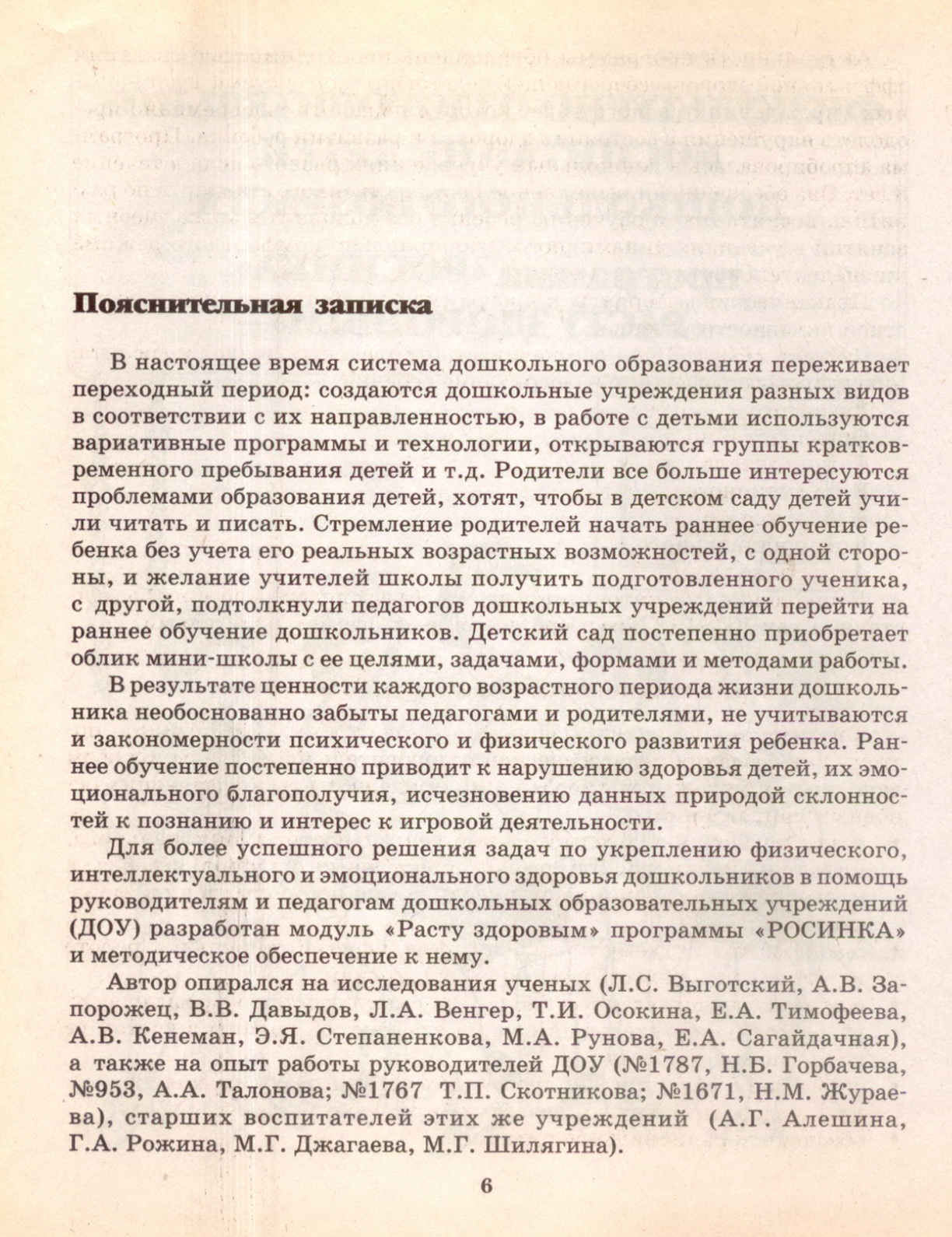 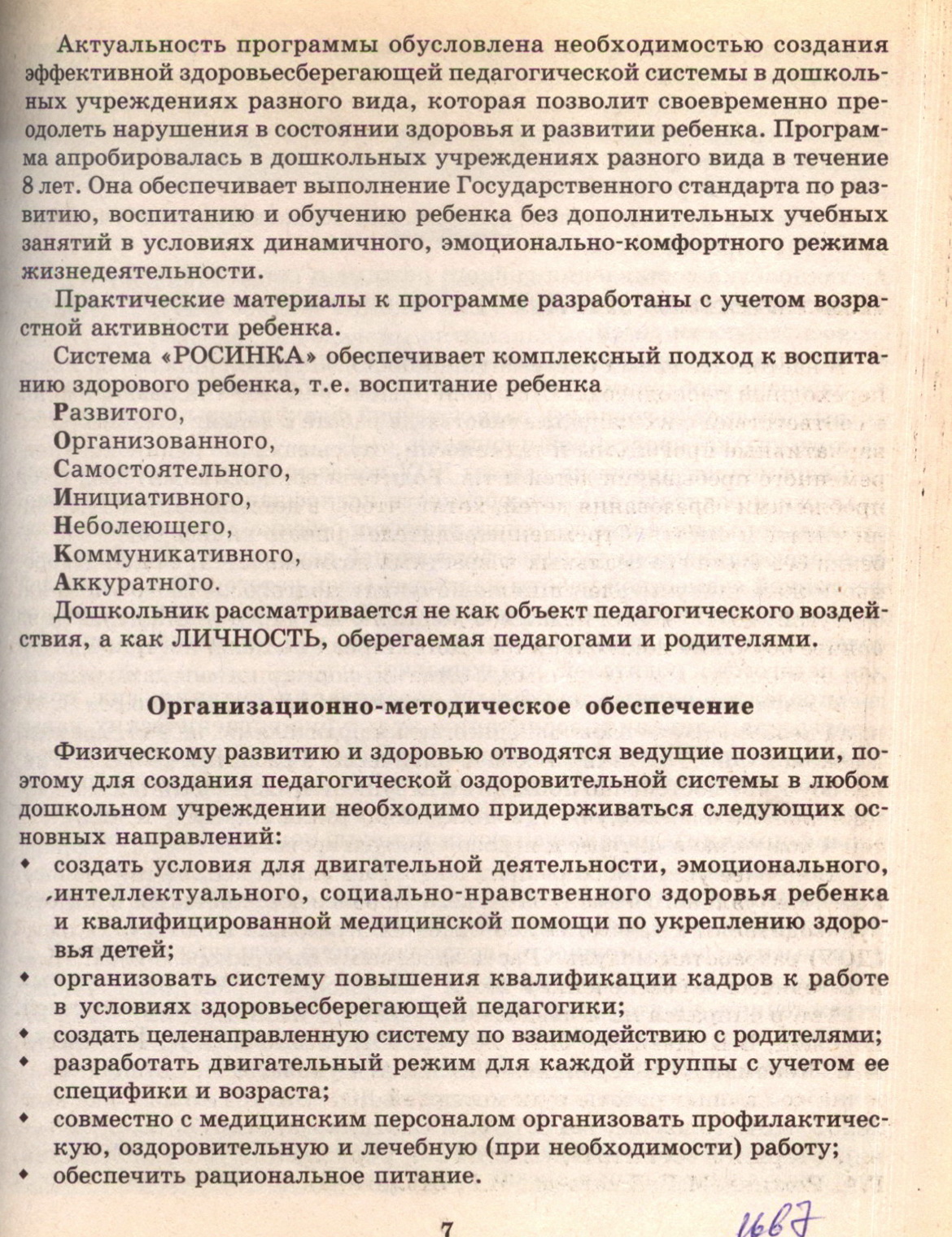 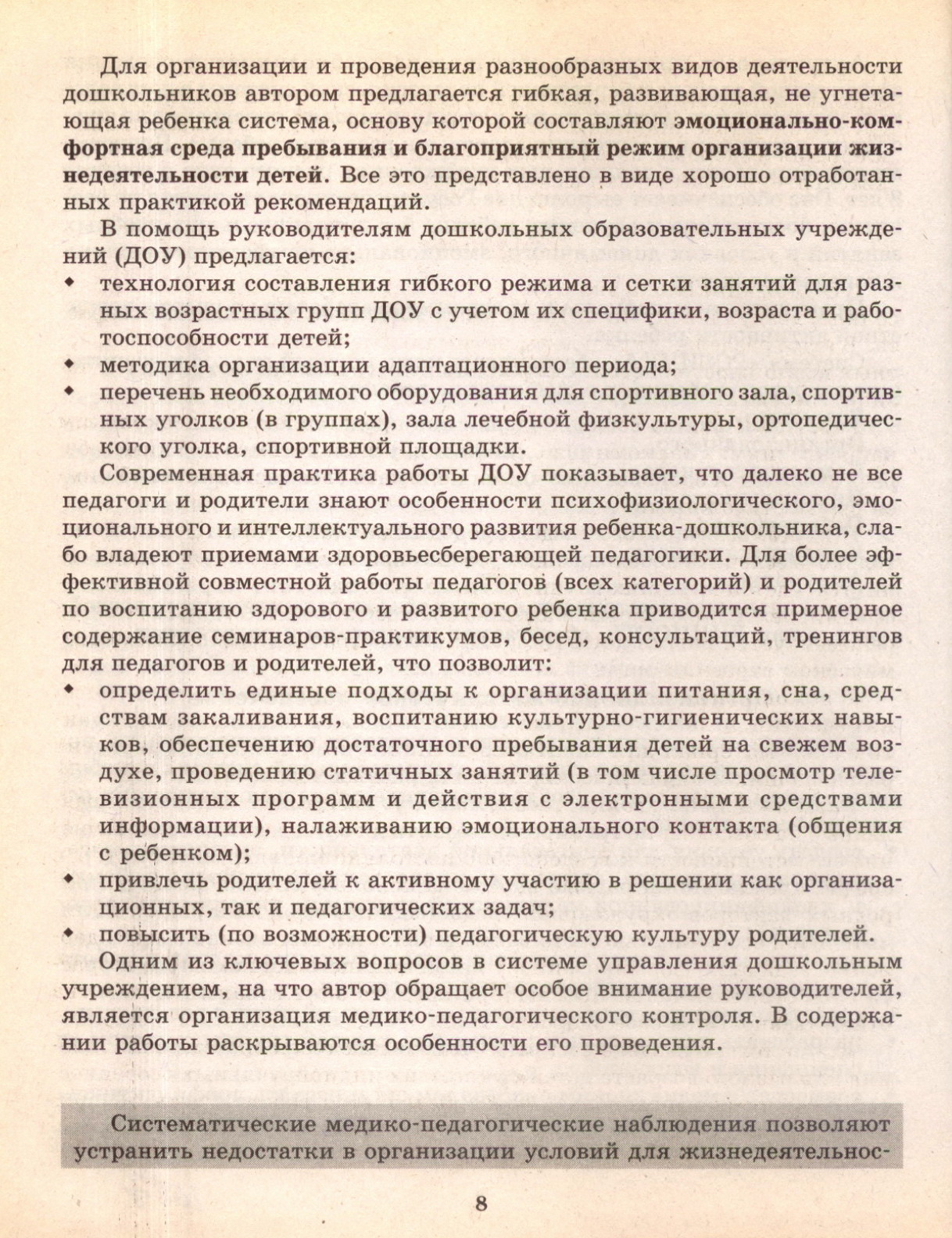 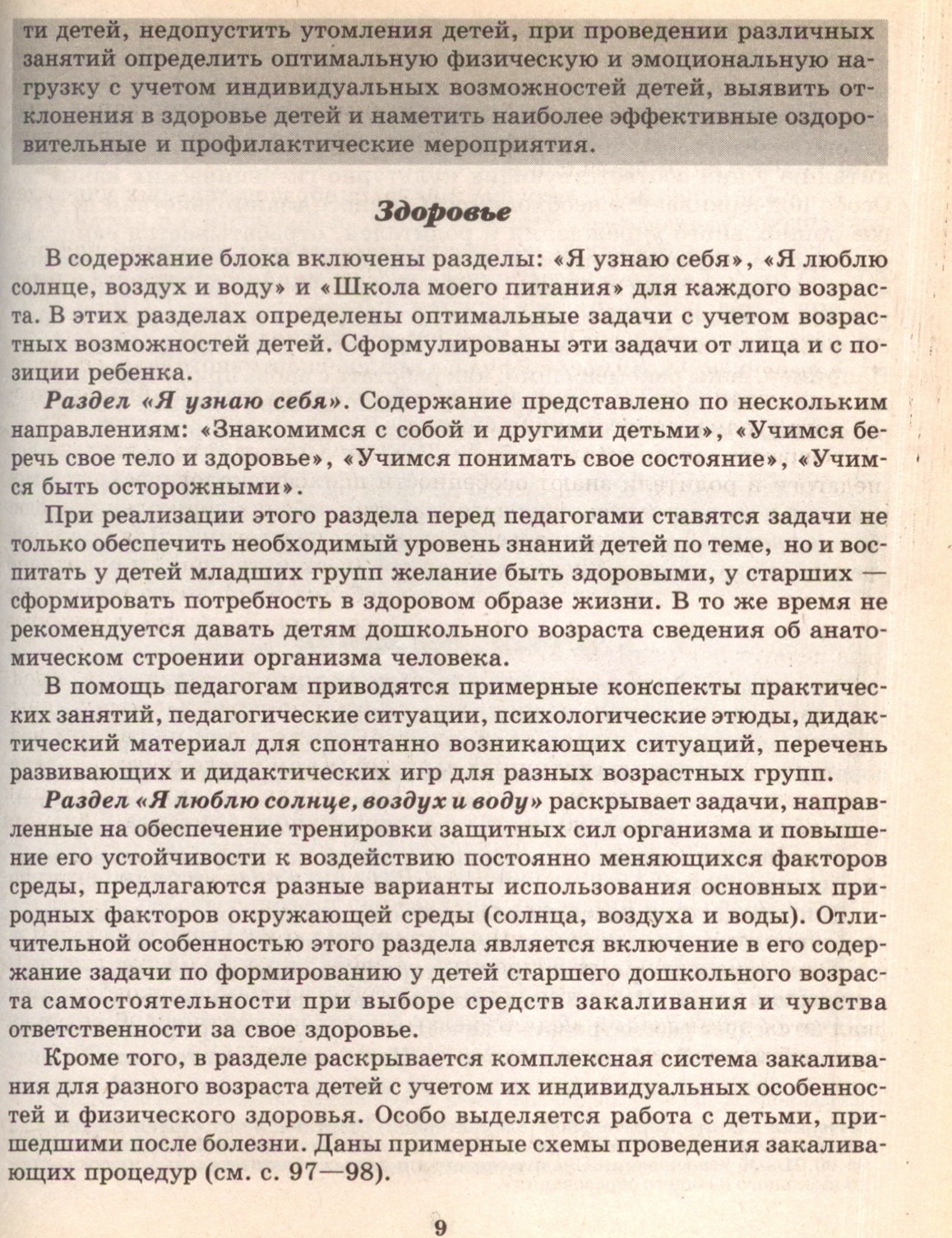 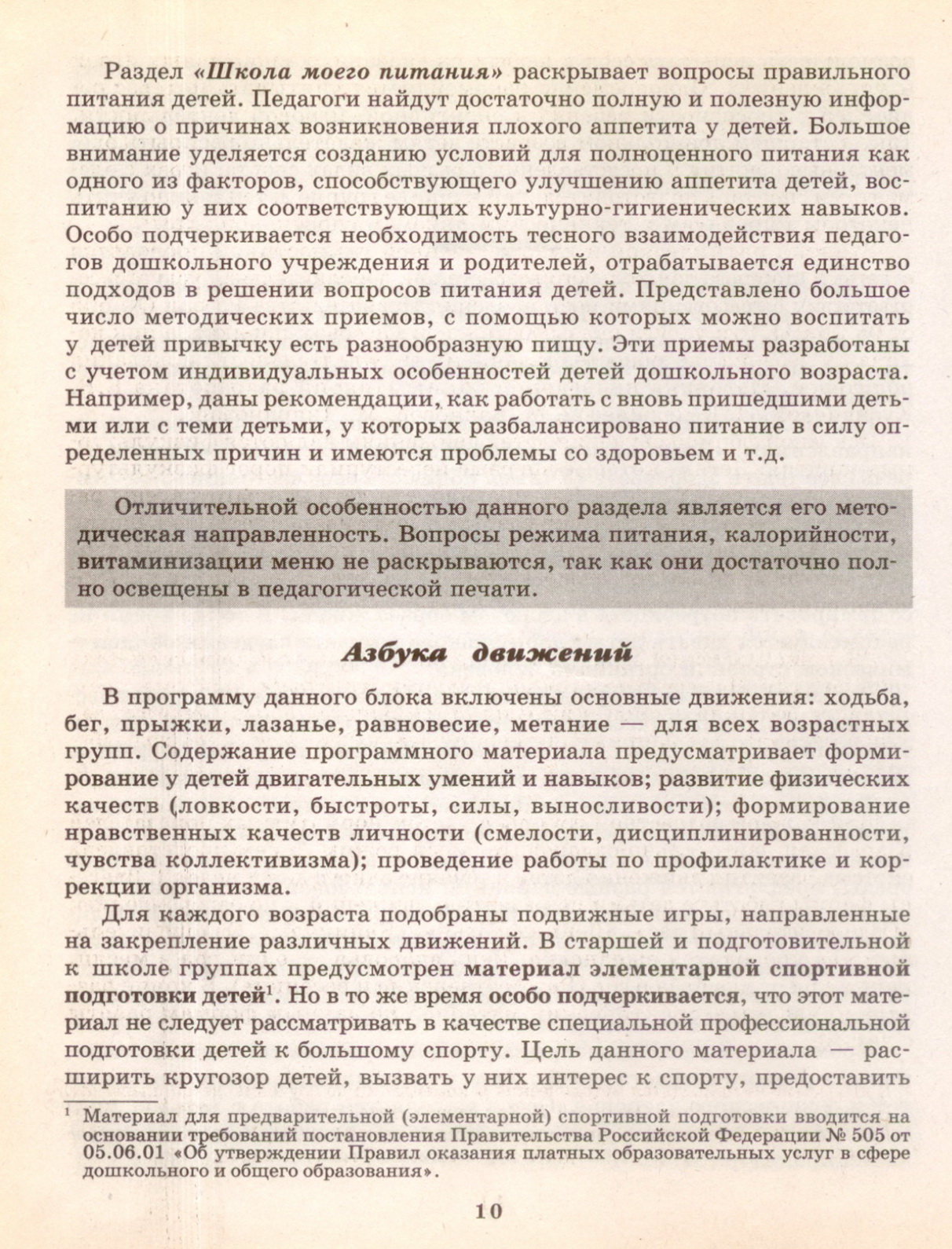 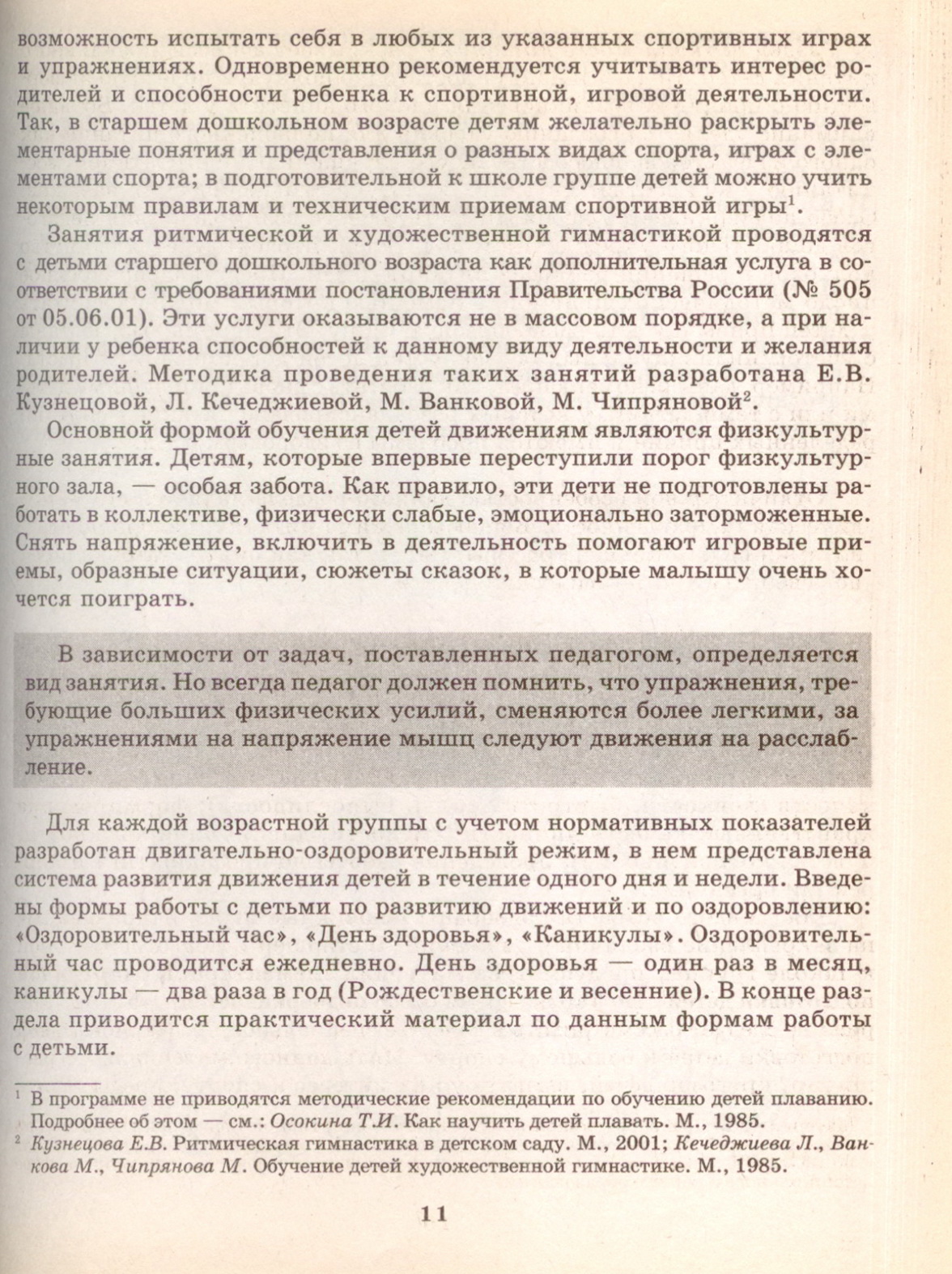 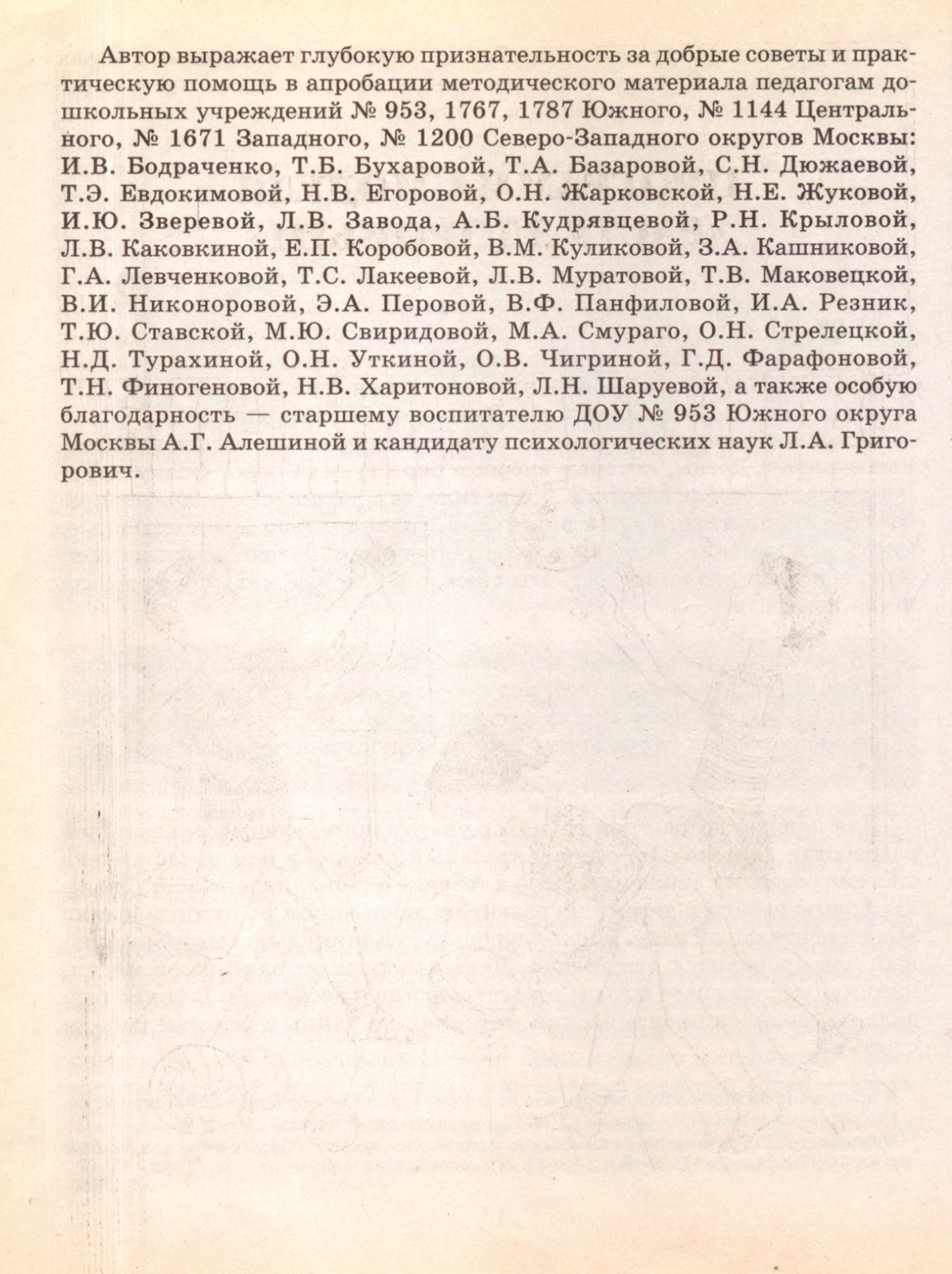 